19 января обучающиеся 1-9 классов ГБОУ СОШ с. Шламка  приняли участие во Всероссийском уроке Цифры «Кибербезопасность будущего» и в проекте «Цифровой ликбез» -всероссийской образовательной акции в сфере информационных технологий. Основной целью акции «Урок Цифры» по теме «Кибербезопасность будущего» является создание условий для развития у школьников интереса к проблемам кибербезопасности и их потенциальное вовлечение в изучение этой сферы.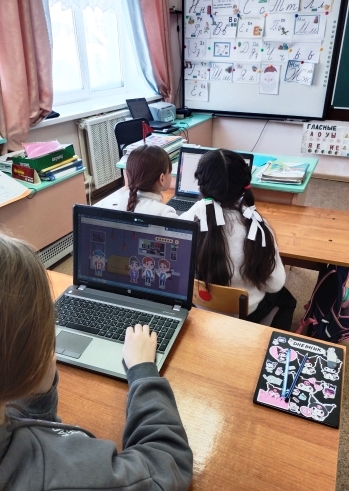 